МИНИСТЕРСТВО ОБРАЗОВАНИЯ РЯЗАНСКОЙ ОБЛАСТИОГБПОУ «КАДОМСКИЙ ТЕХНОЛОГИЧЕСКИЙ ТЕХНИКУМ»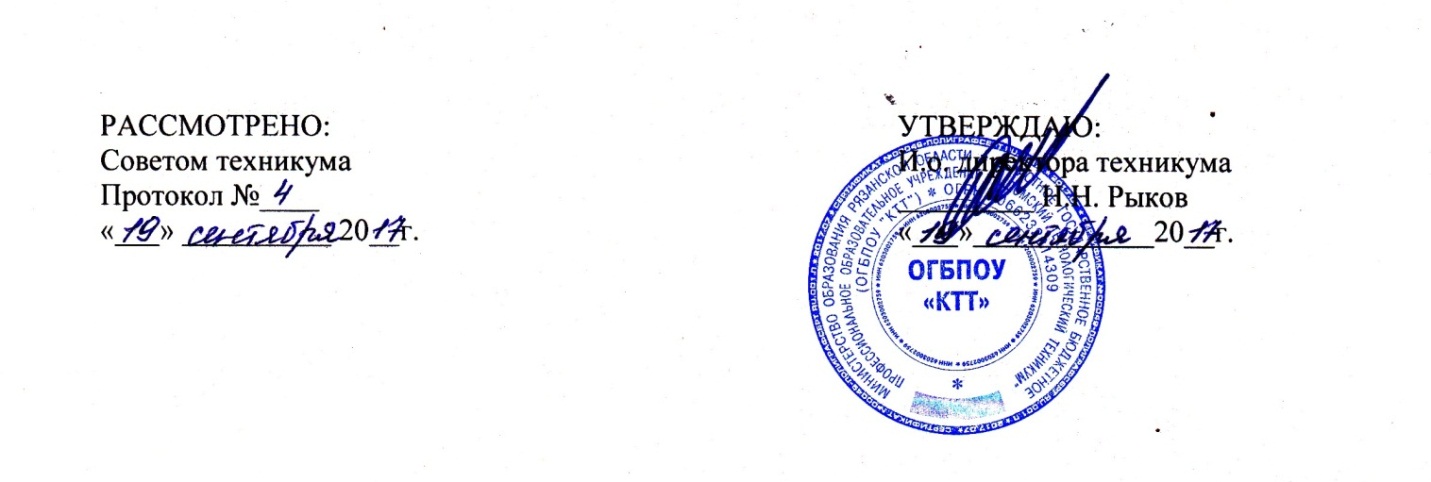 ПОЛОЖЕНИЕО СТУДЕНЧЕСКОМ СОВЕТЕ В ОГБПОУ «КАДОМСКИЙ ТЕХНОЛОГИЧЕСКИЙ ТЕХНИКУМ»Кадом2017 1. Общие положения1.1. Настоящее Положение разработано в соответствии  со статьей  26.п. 6, статьей 34 п.1  Федерального закона  от 29.12.2012 г. № 273-ФЗ «Об образовании в Российской Федерации»,  Письмом Министра образования РФ № 15 51-68/15-01-15 от 14.07.2003  «Рекомендации по развитию студенческого самоуправления в Российской Федерации».1.2. В своей деятельности студенческий совет техникума руководствуется Уставом техникума, нормативными документами, издаваемыми руководством техникума, Конституцией РФ, настоящим Положением.1.3. Работа студенческого совета техникума осуществляется на принципах демократии, добровольности и равноправия.1.4. В деятельности студенческого совета техникума вправе участвовать все студенты техникума.   1.5. Студенческий совет техникума избирается 1 раз в год на конференции студентов техникума. 2. Цели  студенческого совета2.1.Защита и представление прав и интересов студентов.2.2.Содействие студентам в решении образовательных, социально-бытовых и прочих вопросов, затрагивающих интересы студентов.2.3.Привлечение студентов к решению вопросов, связанных с подготовкой высококвалифицированных специалистов.2.4.Содействие органам управления техникума в решении образовательных задач, организации воспитательного процесса, досуга и быта студентов, пропаганде здорового образа жизни.    3.  Задачи  студенческого совета 3.1.Содействие гражданской, социальной и профессиональной самореализации студентов.3.2.Проведение работы, направленной на повышение сознательности студентов и их требовательности к уровню своих знаний, воспитание бережного отношения к традициям техникума.3.3.Обеспечение гласности всех сторон жизни студенчества через средства печати и другие СМИ.  4.   Функции студенческого совета 4.1. Представляет интересы студентов перед администрацией техникума.4.2. Выносит предложение о поощрении студентов.4.3. Участвует в рассмотрении вопроса о назначении повышенных и именных стипендий студентам за высокую успеваемость и активную общественную деятельность, академических и социальных стипендий4.4. Принимает участие в решении социально-правовых проблем студентов.4.5. Вносит предложения по совершенствованию учебного и воспитательного процесса в техникуме.4.6. Участвует в организации студенческих общественных мероприятий: конференций, круглых столов, выставок и т. д.4.7. Способствует созданию благоприятного нравственно-психологического климата среди студентов.4.8. Руководит деятельностью органов студенческого самоуправления структурных подразделений техникума.4.9. Участвует в работе по формированию и обучению студенческого актива групп.4.10. Участвует в работе по содействию временной занятости студентов в период каникул.4.11. Взаимодействует с комитетами по делам молодежи района и органами студенческого самоуправления других учебных учреждений. 5.    Структура  студенческого совета техникума - Председатель студенческого совета.- Зам. председателя студенческого совета.- Учебный сектор;- Культмассовый сектор;- Трудовой сектор;- Сектор печати и информации;- Спортивный сектор      6.   Права студенческого совета техникума6.1.Имеет право вносить предложения и обращаться с запросами в администрацию и совет техникума.6.2.Ходатайствует о награждении (поощрении) студентов за активное участие в общественной жизни техникума.6.3.Регулярно информирует о планах, перспективах и результатах своей деятельности.6.4.Проводит анкетирование и иные способы выявления общественного студенческого мнения.6.5.Рассматривает на заседаниях совета вопросы участия студентов в воспитательной деятельности, посещаемости учебных занятий.6.5.Участвует в решении  вопросов о мерах воздействия к нарушителям правил внутреннего распорядка техникума.  7.    Функциональные обязанности членов студенческого совета техникума 7.1.Председатель студенческого совета:- составляет план работы студенческого совета;- участвует в заседаниях совета техникума и педсоветах с правом голоса при  рассмотрении вопросов развития техникума и учебно-воспитательного процесса;- организует и координирует работу студенческого совета;- вносит предложения, обращается с запросами от лица студенческого совета администрацию, совет техникума, структурные подразделения ОГБПОУ «Кадомский технологический техникум»;- взаимодействует с органами студенческого самоуправления других учебных заведений.7.2. Заместитель председателя студенческого совета:- в случае временного отсутствия председателя студенческого совета исполняет его обязанности;- проводит опрос общественного мнения по различным вопросам, затрагивающим интересы студентов;- участвует в планировании работы студ.совета;- оказывает помощь в работе структурных звеньев студенческого совета;7.3.Учебный сектор:- участвует в разработке Положения о стипендиальном обеспечении студентов техникума;- работает со старостами групп по выдвижению кандидатов на именные стипендии;- участвует в работе по адаптации студентов нового набора;- участвует в разработке и проведении конкурса «Студент года», «Лучшая группа техникума».7.4. Культурно-массовый сектор:- содействует организации и проведению культурно-массовых мероприятий (конкурсов, вечеров, акций, смотров художественной самодеятельности);- помогает вовлечению студентов в кружки творчества;- проводит опрос общественного мнения о проведенных мероприятиях и запросах студентов;- работает с культурно-массовыми секторами групп;- взаимодействует с другими техникумами по проведению общих культурно-массовых мероприятий;- вносит предложения о поощрении студентов за активную общественную работу в техникуме.7.5. Трудовой сектор:- помогает в организации дежурств по техникуму;- оказывает помощь трудовым секторам групп по организации работы;- помогает в проведении субботников, уборке и озеленению прилежащей территории;- работает в стипендиальной комиссии по подведению итогов трудового семестра;- осуществляет проверку санитарного состояния аудиторий.7.6. Сектор печати и информации:- организует выпуск общетехникумовской студенческой газеты;- участвует в проведении конкурсов плакатов, стенгазет;- участвует в проведении анкетирования, диагностики;- информирует о проводимых праздниках в рамках района,  о культурной жизни города;- работает с редколлегиями групп;- участвует в проектах оформления техникума;- организует работу фото- и видео- центра.7.7. Спортивный сектор:- вовлекает студентов в спортивные секции;- организует выпуск фотогазет, молний о спортивных соревнованиях в техникуме;- информирует о спортивных достижениях города, страны;- помогает в организации и проведении спортивных соревнований;- работает с физоргами групп;- участвует в работе по пропаганде здорового образа жизни;- оказывает помощь в организации  посещения студентами городских и краевых спортивных мероприятий;- помогает в организации спортивных турниров с другими техникумами;- вносит предложения о поощрении студентов, отличившихся в спортивной жизни;- помогает в организации и проведении мероприятий «День здоровья».  8. Взаимодействие студенческого совета с органами управления техникума8.1. Взаимодействие студенческого совета  техникума с органами управления техникума регламентируются настоящим Положением.8.2. Студенческий совет  техникума взаимодействует с органами управления образовательного учреждения  на основе принципов сотрудничества.8.3. Предложения студенческого совета  техникума рассматриваются соответствующими органами управления учебного заведения.СОГЛАСОВАНОПредседатель Совета техникума _______________  А.П.Кочетков Зам. директора по УВР                  ________________  И.В.Смагина Председатель Студсовета            ________________ А.Алмакаева 